Présence de tous les participants à partir de 09h15. Préparation de la salle, ciblerie, musique etc… Le tirage au sort des équipes Adultes et jeunes (deux archers, toute arme confondue) aura lieu le jeudi 28 / 12 /2023 lors de l’entrainement.   Arbitre et archer : Alain 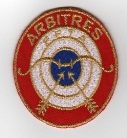 1 série de 10 volées par archer en alternance. Blason TS classique, Ø 40, Ø 60.      Des jeux de tir vous seront proposés durant la compétition (Type 24h de Belfort).10h00 : début de la compétition avec musique d’ambiance bien sûr.                       Classement provisoire affiché au fur et à mesure des volées.Vers 12h00 : Arrêt de la compétition : apéro et repas tiré du sac.  Vers 13h15 / 13h30 : Reprise de la compétition.A 19h00 : Fin de la compétition (on arrête à la fin d’une série). Résultats et récompenses, collation.Vers 19h30 : Pour ceux qui le désirent : Prise de repas pour tous, tireurs et accompagnateurs.      Menu : A voir car pas de camion pizzas dans le secteur. Certains proposent de faire une raclette ou autre chose. On attend vos idées rapidement. Durant toute la journée ; café gratuit, boissons à 1 euro (bière, jus de fruit, etc…), gâteaux. Pour une bonne organisation, merci de tous me confirmer votre présence à la compétition et pour tous ceux qui désirent nous accompagner pour les repas du midi et soir (Vous êtes les bienvenus).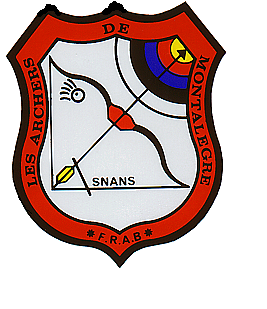 RENCONTRE INTERNE «  LES 08H de tir à l’arc d’ASNANS »Samedi 30 décembre 2023salle de sports Jean BABET  ASNANS10H00 à 19H00 